Konkurs pięknego czytania po angielsku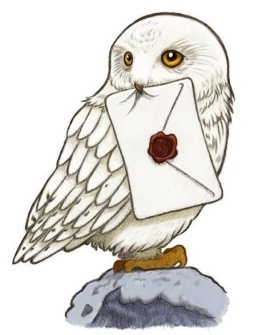 „Harry Potter w oryginale”REGULAMINKonkurs przeznaczony jest dla uczniów klas IV – VIII Szkoły Podstawowej nr 5 w Pile.Odbędzie się 9 grudnia (czwartek) o godz. 14.30 w bibliotece szkolnej przy ul. Kujawskiej 18.Zadaniem uczniów jest przygotowanie i przeczytanie fragmentu książki J.K. Rowling z cyklu „Harry Potter”  w oryginale.*Oceniane będą: dykcja, interpretacja, poprawność wymowy, płynność czytania, ogólne wrażenie.**Czas czytania przygotowanego fragmentu tekstu nie może przekraczać 6 minut.Zwycięzca otrzyma tytuł „Mistrza Pięknego Czytania”.Laureaci konkursu otrzymają dyplomy i nagrody, w tym oceny 
z j.angielskiego.*Teksty będzie można pobrać od wtorku w bibliotece.** Mile widziana jest kreatywność - stroje oraz scenografia, która oddaje klimat czytanego fragmentu - Sky is the limit! ;-)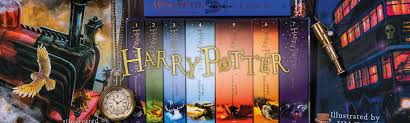 